Sprawozdanie merytoryczne z działalności gdańskiego Koła Polskiego Stowarzyszenia na Rzecz Osóbz Upośledzeniem Umysłowym za 2014 rok  Gdańskie Koło Polskiego Stowarzyszenia na Rzecz Osób z Upośledzeniem Umysłowym utworzone w 1991 roku, jako samodzielna jednostka wyodrębniona ze struktur Towarzystwa Przyjaciół Dzieci zarejestrowane jest w Krajowym Rejestrze Stowarzyszeń  (KRS) pod numerem 0000081242.   Od dnia 16 grudnia 2006 r. gdańskie Koło PSOUU ma status organizacji pożytku publicznego.Dane identyfikacyjne:Siedziba: 80-371 Gdańsk ulica Jagiellońska 11; tel.58-553-02-61                                                                                   tel.fax.58-340-87-82 mail: sekretariat@psouu.gda.pl ,     biuro@psouu.gda.pl, strona internetowa: www.psouu.gda.plStatystyczny numer identyfikacyjny w systemie REGON: 190056591Numer Identyfikacji Podatkowej:  NIP 584-10-66-193Celem Stowarzyszenia jest: działanie na rzecz wyrównywania szans osób niepełnosprawnych intelektualnie, tworzenie warunków przestrzegania wobec nich praw człowieka,  prowadzenie ich ku aktywnemu uczestnictwu w życiu społecznym oraz wspieranie ich rodzin. Tworzenie warunków włączania osób niepełnosprawnych w tok normalnego życia społecznego z zapewnieniem im odpowiedniego wsparcia prowadzenie różnorodnych usług  w zakresie wczesnej interwencji, rehabilitacji, terapii, świadczeń zdrowotnych, edukacji, rewalidacji i terapii inicjowanie i prowadzenie różnorodnych form pomocy dla rodziny,                                 a w szczególności grup samopomocowych, grup wsparcia, usług wspomagających  rodzinę w wypełnianiu jej obowiązków wobec osoby niepełnosprawnej  w domu i poza nim, również w  sytuacjach kryzysowych, placówek stałego i czasowego (w tym dziennego) pobytu, informacji, doradztwa, poradnictwa, terapii psychologicznej, pomocy ofiarom przemocy i wypadków (w tym komunikacyjnych) itp. inicjowanie i występowanie z wnioskami o uregulowania prawne  w zakresie   niezbędnych  form pomocy dla rodzin i opiekunów  osób upośledzonych umysłowo tworzenie osobom z upośledzeniem umysłowym warunków decydowania                       w swoich sprawach zarówno w rodzinach, jak i w placówkach oraz w formach  wsparcia, z których korzystają prowadzenie dla osób dorosłych form indywidualnego wsparcia w niezależnym, samodzielnym życiu, mieszkalnictwa  chronionego, szkolenia zawodowego i przygotowania do pracy oraz aktywnego poszukiwania i pośrednictwa pracy, zatrudnienia chronionego  i wspomaganego na otwartym rynku pracy a także edukacji ustawicznej prowadzenie na zlecenie, w szczególności organów rządowych i samorządowych oraz ze środków własnych, form nowatorskich i eksperymentalnych służących realizacji celów Stowarzyszenia zachęcanie różnych osób do podejmowania zadań w  charakterze  wolontariuszy oraz tworzenie warunków dla ich działalności prowadzenie działalności edukacyjnej i szkoleniowej oraz doskonalenia zawodowego w stosunku do osób i grup, których wiedza, praca i zaangażowanie mogą być przydatne do realizacji celów statutowych Stowarzyszenia, a w szczególności członków i pracowników Stowarzyszenia, nauczycieli, pracowników socjalnych, prawników, terapeutów oraz wolontariuszy prowadzenie działalności wydawniczej współpraca z organizacjami międzynarodowymi i zagranicznymi, Unią Europejską i krajami w niej stowarzyszonymi oraz społecznościami i instytucjami     w różnych krajach, zwłaszcza europejskich, gromadzenie funduszy na działalność StowarzyszeniaNa dzień 31 grudnia 2014 roku Koło nasze liczyło  126  członków,  w tym  90  rodziców osób niepełnosprawnych,  20 dorosłych osób niepełnosprawnych oraz 16 osób nie związanych rodzinnie z osobami z niepełnosprawnością intelektualną. W dniu 24 maja 2014 roku odbyło się Walne Zebranie Sprawozdawcze, w którym uczestniczyło  43 członków Koła.  Stowarzyszenie nie udzielało żadnych pożyczek pieniężnych,  nie lokowało żadnych kwot na rachunkach bankowych, nie posiada żadnych akcji i obligacji,  nie posiada żadnych nieruchomości. W 2014 roku Zarząd Koła oraz Komisja Rewizyjna pracowała w składzie:Zarząd  Koła Komisja Rewizyjna INFORMACJe ogólneW celu sprawnej realizacji swoich zadań w roku 2014 Zarząd zebrał się na 10 protokołowanych posiedzeniach  i podjął  22  uchwały.  W ubiegłym roku  działalność gospodarczą prowadziliśmy w zakresie usług Ośrodka Wczesnej Interwencji i Wspomagania Rozwoju, Niepublicznej Poradni Wspomagania Rozwoju „Po drodze”, szkoleń, organizacji cateringów, stacjonarnych turnusów rehabilitacyjnych, sprzedaży rękodzieła.Działalność realizowana w ramach działalności gospodarczej:1.W minionym roku zorganizowaliśmy „Szkolenie w zakresie edukacji 
i rozwoju psychoseksualnego osób z niepełnosprawnością intelektualną” 
w dniach 26-28.VIII.2014r. oraz 04-06.IX.2014r. 2.Zorganizowaliśmy „Warsztaty metodyczne z zakresu rozwoju psychoseksualnego osób z niepełnosprawnością intelektualną” w dniach 
16-17.X.2014r.  3. Przy współpracy Inclusion Europe zorganizowaliśmy konferencję „Wysłuchajcie nas!” – sytuacja dzieci z niepełnosprawnością intelektualną
 w Polsce i innych krajach Unii Europejskiej w dniu 13.XI.2014r.3. Zorganizowaliśmy koncert Turnau & Zakopower w dniu 10.V.2014r. 
z którego dochód zasilił konto WINDA. Była to kwota 25.000 zł.     OŚRODEK WCZESNEJ INTERWENCJI I WSPOMAGANIA ROZWOJUKontrakt zawarty z Narodowym Funduszem Zdrowia - Pomorskim Oddziałem Wojewódzkim w Gdańsku 1 lipca 2013 roku obowiązujący do 30.06.2016 roku obejmuje realizację zobowiązań o Udzielanie Świadczeń Opieki Zdrowotnej - Rehabilitacja Lecznicza w całości w 2014 roku. Kwota zobowiązania Oddziału Funduszu z tytułu umowy na realizację świadczeń z zakresu rehabilitacji dzieci z zaburzeniami wieku rozwojowego w ośrodku -oddziale dziennym w tym okresie wynosiła maksymalnie od lipca do grudnia 2013 roku 779 892, 00 zł, a od stycznia do końca grudnia 2014 roku 
1 534 476,00. Przedmiotem kontraktu jak w latach poprzednich jest wczesna, wielospecjalistyczna i kompleksowa pomoc dzieciom z zaburzeniem oraz uszkodzeniem funkcji ośrodkowego układu nerwowego. W 2014 roku ośrodek zrealizował świadczenia wobec 1.348 dzieci i wywiązał się w pełni ze zobowiązań wynikających z podpisania kontraktu, a nawet wypracował dodatkowe środki finansowe w postaci tzw. nadwykonań. Na koniec roku w oczekiwaniu na przyjęcie do ośrodka odnotowano 216 pacjentów. Działania terapeutyczne realizowane w Ośrodku Wczesnej Interwencji i Wspomagania Rozwoju,  jak w poprzednich latach planowane i dostosowane są do specyficznych potrzeb dzieci będących w danym okresie pod opieką placówki. Oprócz indywidualnych spotkań z pacjentami, zajęcia odbywają się również w formie grupowej (grupy przedszkolne, grupy przedszkolne o charakterze separacyjnym, muzyczne z wykorzystaniem logorytmiki i ruchu ilustrowanego, rehabilitacyjne, plastyczne z elementami terapii ręki ). Staramy się również zapewnić niezbędną pomoc rodzicom /opiekunom wspierając uczestnictwo rodziny w procesie szeroko pojętej rehabilitacji. Główny cel towarzyszący pracy całego zespołu, to indywidualne podejście do dziecka z uwzględnieniem jego potrzeb i potrzeb rodzica. 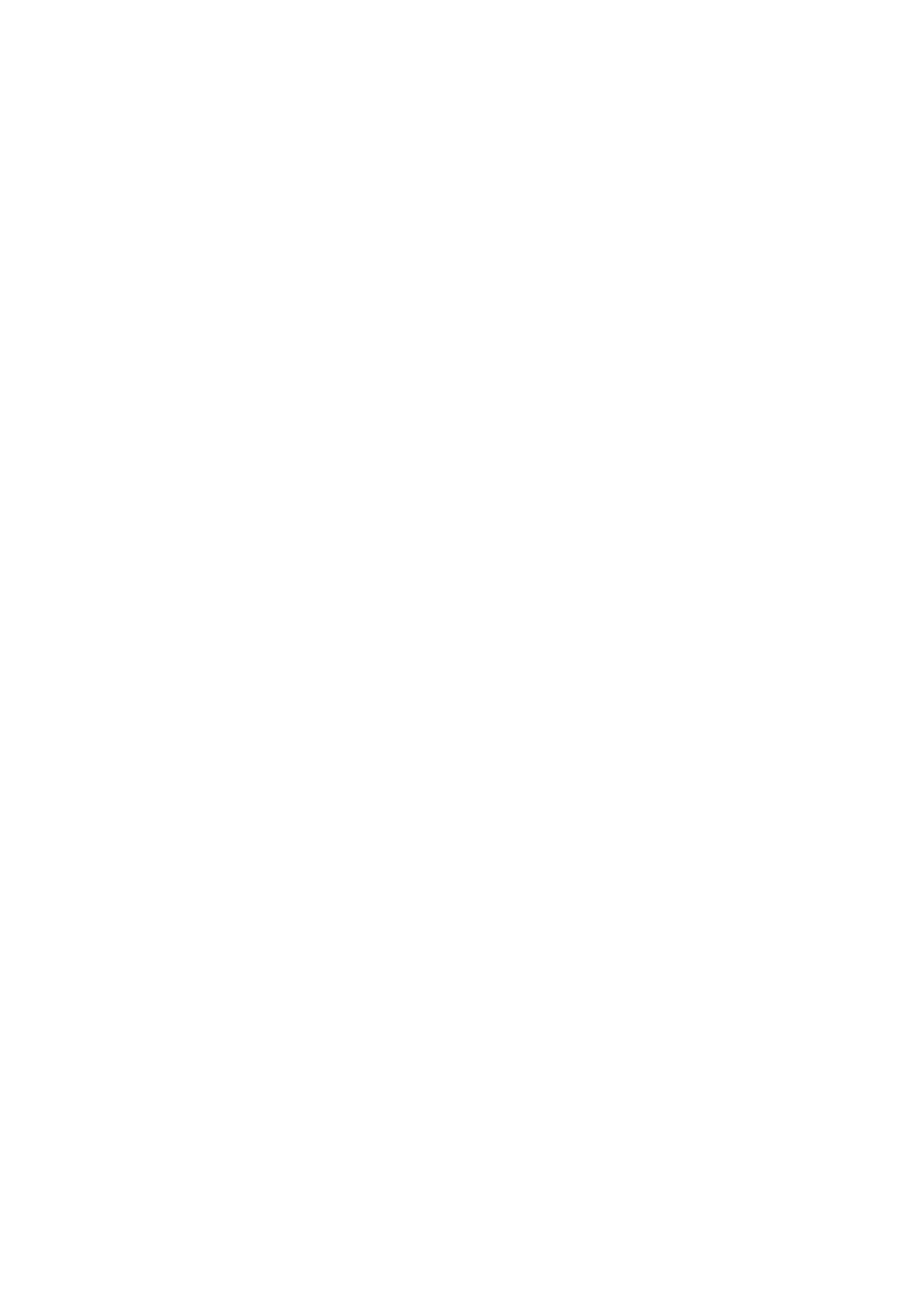 W ramach kompleksowej opieki nad pacjentami znajdującymi się pod opieką ośrodka oraz w trosce o ich dobro w szeroko pojętym procesie usprawniania kontynuujemy współpracę z firmą VIGO oraz DAFO, których głównym celem jest projektowanie i wykonywanie indywidualnego zaopatrzenia ortotyczno - protetycznego w oparciu o najnowocześniejsze rozwiązania w dziedzinie technologii materiałowo-komponentowej. W 2014 roku rozpoczęliśmy współpracę z Firmą Terma - producentem sprzętu rehabilitacyjnego w zakresie konsultacji oraz testowania nowych produktów przeznaczonych dla pacjentów neurologicznych, takich jak pionizator dynamiczny Aquila oraz huśtawka dla dzieci niepełnosprawnych. Podejmując tę współpracę pragniemy zwrócić uwagę na dostępność placów zabaw również dla dzieci z zaburzeniami rozwojowymi, które chciałyby bawić się razem z dziećmi sprawnymi, co nie jest możliwe z uwagi na bariery architektoniczne  (nawierzchnia, niedostosowane sprzęty). Kontynuujemy współpracę z firmą Stabilo specjalizującą się w sprzedaży próżniowych poduszek i materacy stabilizujących, które można dostosować indywidualnie do potrzeb danego pacjenta, co stanowi dobre rozwiązanie dla dzieci neurologicznych tych, które nie mają dopasowanego odpowiednio do swoich potrzeb siedziska, fotelika czy wózka. Kontynuujemy współpracę z wszystkimi placówkami Stowarzyszenia oraz innymi specjalistycznymi placówkami z terenu miasta. Uczestniczymy w realizacji programów akademickich studentów Uniwersytetu Medycznego, Uniwersytetu Gdańskiego, Szkoły Wyższej Psychologii Społecznej prowadząc wykłady, ćwiczenia. Prowadzimy nadal staże specjalizacyjne
i praktyki studenckie z zakresu, pedagogiki, logopedii i fizjoterapii. Kontynuujemy proces samokształcenia i podnoszenia kwalifikacji. Część kadry uzyskała Certyfikaty Polskiego Towarzystwa Integracji Sensorycznej uzyskując tym samym uprawnienia do diagnozy i terapii zaburzeń integracji sensorycznej, kurs SI II stopnia. Fizjoterapeuci ośrodka ukończyli specjalistyczne kursy, szkolenia uzyskując certyfikaty: TIMP- Test of Infant Motor Performance, Integracja strukturalna w oparciu o łańcuchy mięśniowo-powięziowe- kurs podstawowy, Interdyscyplinarne podejście do dziecka z MPDz, Ocena Globalnych Wzorców Ruchu Metodą Prechtla, Kurs wprowadzający do terapii Tkanek Miękkich w Pediatrii. Fizjoterapeuci pełnili obowiązki asystenta na NDT- Bobath Basic Course oraz reprezentowali naszą placówkę występując jako współautorzy prezentacji na Międzynarodowej Konferencji EBTA- ,,Wcześniak pozostaje wcześniakiem'' . Konferencja poświęcona była tematyce terapii i metod stosowanych w rehabilitacji wcześniaków, niemowląt i dzieci starszych z zespołami neurologicznymi 	oraz prezentującymi opóźnienia w rozwoju. Jeden z pracowników kontynuuje rozpoczętą w roku 2013 ścieżkę edukacyjną 
w kierunku uzyskania specjalizacji z zakresu psychologii klinicznej. Inne to: studia podyplomowe oligofrenopedagogika, Terapia EMDR pracy z dzieckiem oraz stopień zaawansowany, diagnoza i terapia zaburzeń rozwoju mowy u dzieci chorych neurologicznie, wykorzystanie metody werbalno-tonalnej w terapii dzieci z zaburzeniami komunikacji językowej ST.I, skuteczne metody pracy logopedycznej, opóźniony rozwój mowy -prawidłowa diagnoza i skuteczne metody terapeutyczne, problemy żywieniowe w dzieciństwie, dysfagia dziecięca- badanie, ocena; interwencja wg metody NDT-Bobath.Zespół psychologów, logopedów i pedagogów odbywa regularne spotkania 
z psychologiem specjalistą posiadającym certyfikat superwizora. Podczas sesji terapeuci konsultują najtrudniejsze przypadki ze swojej pracy dotykając również kwestii związanych z wykonywaniem obowiązków terapeuty. W 2014 roku Polskie Stowarzyszenie na Rzecz Osób z Upośledzeniem Umysłowym Koło w Gdańsku, w ramach projektu dofinansowanego z Mechanizmu Finansowego Europejskiego Obszaru Gospodarczego oraz Norweskiego Mechanizmu Finansowego na lata 2009-2014 otrzymało  wsparcie finansowe do utworzenia nowej siedziby Ośrodka Wczesnej Interwencji i Wspomagania Rozwoju w Gdańsku. W ramach projektu zapewniamy  również dodatkową specjalistyczną opiekę dla osób szczególnie potrzebujących w wieku 3-24 lat, w różnych formach wsparcia, takich jak: opieka lekarska i pielęgniarska, dodatkowe zajęcia terapeutyczne, również w domu pacjenta, z fizjoterapeutą , psychologiem, logopedą, pedagogiem, a także konsultacje z pracownikiem socjalnym, genetykiem,  dietetykiem i ergoterapeutą. Projekt ma na celu uzupełnienie i poszerzenie oferty Ośrodka kierowanej do osób szczególnie potrzebujących wsparcia (niepełnosprawnych i niesamodzielnych) oraz osób z terenu miasta i okolic nieobjętych żadnymi działaniami.NIEPUBLICZNA PORADNIA WSPOMAGANIA ROZWOJU „Po Drodze”Niepubliczna Poradnia Wspomagania Rozwoju „Po Drodze” to specjalistyczna placówka oświatowa. Realizuje wsparcie edukacyjne dla dzieci z zaburzeniami rozwojowymi. Podstawowym obszarem  pracy jest pomoc dzieciom w wieku przedszkolnym, w formule wczesnego wspomagania rozwoju. Wsparcie to lokujemy w czterech głównych obszarach: wspieranie rozwoju mowy (pomoc logopedyczna), wspieranie rozwoju funkcji poznawczych (pomoc pedagogiczna), wspieranie rozwoju umiejętności szkolnych (pomoc pedagogiczna), wspieranie rozwoju społecznego (pomoc pedagogiczna, pomoc psychologiczna dziecku 
i rodzinie).W roku 2014 pomoc udzielana była w formie: indywidualnych zajęć logopedycznych, indywidualnych zajęć pedagogicznych, konsultacji psychologicznych dla rodziców, krótkoterminowych, indywidualnych zajęć psychoedukacyjnych dla rodziców, zajęć grupowych z logorytmiki. W zależności od miesiąca w poradni w roku 2014 pomoc uzyskiwało od 44 do 58 dzieci. Kilkadziesiąt rodzin uzyskało również wstępne, bezpłatne konsultacje diagnostyczne dla dzieci (dotyczy dzieci, które nie są zdiagnozowane jako potrzebujące wczesnego wspomagania rozwoju). Łącznie z wczesnego wspomagania rozwoju skorzystało 80 małych podopiecznych i ich rodzin.Dyrektor NPWR  „Po Drodze” była koordynatorem Programu Specjalistycznych Działań Rewalidacyjnych Wspierających Edukację Uczniów Niewidomych 
i Niedowidzących, w ramach którego pomoc (zajęcia z terapii wzroku, czynności życia codziennego, orientacji przestrzennej, integracji sensorycznej i obsługi sprzętu specjalistycznego) pobierało sześcioro dzieci z terenu miasta Gdańsk.  Pierwsza część programu zakończyła się w czerwcu 2013, druga w czerwcu 2014,  a od września 2014 działania po raz kolejny  zostały zamówione przez Urząd Miasta Gdańsk. W grudniu 2013 PSOUU otrzymało dofinansowanie projektu „Kierunek samodzielność”, w ramach którego realizowane jest wsparcie terapeutyczne 
w formie fizjoterapii, integracji sensorycznej, logopedii, terapii wzroku, terapii ręki. Wsparcie w ramach tego  projektu otrzymało 88 dzieci i młodzieży niepełnosprawnych. Wsparcie w projekcie otrzymali również rodzice uczestników. Mieli oni możliwość skorzystania z porad pracownika socjalnego oraz konsultacji psychologicznych. Z tych zajęć skorzystała większość rodziców.OŚRODEK REHABILITACYJNO - EDUKACYJNO - WYCHOWAWCZY (OREW)oraz NIEPUBLICZNA SZKOŁA PRZYSPOSABIAJĄCA DO PRACY W GDAŃSKU W 2014 ROKUOśrodek Rehabilitacyjno- Edukacyjno- Wychowawczy w Gdańsku jest niepubliczną placówką edukacyjną zarejestrowaną 30 sierpnia 1996 roku w Rejestrze Kuratora pod nr 150. OREW jest specjalistyczną  placówką oświatową, w której przebywają dzieci i młodzież z głębszym upośledzeniem umysłowym oraz wieloraką niepełnosprawnością, w wieku od 3 do 25 lat, realizującą obowiązek szkolny i obowiązek nauki wspierany działaniami rehabilitacyjnymi i opiekuńczymi. Ośrodek jest placówką feryjną, działającą od poniedziałku do piątku w godzinach od 7.00 - 16.00, w której  na dzień 31 grudnia  przebywało 63  wychowanków.Niepubliczna Szkoła Przysposabiająca do Pracy (NSPdP) jest niepubliczną placówką oświatową o uprawnieniach szkoły publicznej wpisaną do ewidencji pod nr 417/S-P/14 szkół niepublicznych Gminy Miasta Gdańska. Jest to trzyletnia szkoła specjalna przysposabiająca do pracy dla uczniów z upośledzeniem umysłowym w stopniu umiarkowanym lub znacznym oraz dla uczniów z niepełnosprawnościami sprzężonymi.  Na dzień 31 grudnia  szkoła liczyła 12 uczniów. Placówką powołana z dniem 01 września 201 r. uzyskała uprawnienia szkoły publicznej 30 września 2014 r.Cele i zadania Niepublicznej Szkoły Przysposabiającej do Pracy wynikają z przepisów prawa oraz uwzględniają treści programu wychowawczego i profilaktyki. Najważniejszym z nich jest przygotowanie wychowanków do życia w integracji ze społeczeństwem poprzez osiągnięcie możliwie wszechstronnego rozwoju, rozwijanie kompetencji, w tym aktywności przez pracę oraz poprawę sprawności i umiejętności funkcjonowania w życiu codziennym i przygotowanie do pełnienia określonych ról społecznych.Celem obu placówek - OREW i NSPdP - jest wszechstronny rozwój ucznia/wychowanka, wspomagany przez integralnie pojmowane nauczanie, kształcenie umiejętności, wychowanie oraz rehabilitację i terapię.OREW i NSPdP  pełni  również specyficzne zadania wobec rodziny dziecka niepełnosprawnego udzielając wsparcia i organizując wszelką potrzebną pomoc oraz środowiska lokalnego podejmując działania zmierzające do jego integracji. Najważniejsze wydarzenia roku 2014 w funkcjonowaniu OREW i NSPdP znajdują się w sprawozdaniu szczegółowym placówki.Zajęcia edukacyjne i rewalidacyjne w 2014 roku obejmowały 
w szczególności:Edukację przez sztukę - arteterapię w postaci spektakli, imprez okolicznościowych, wyjazdów do Filharmonii Bałtyckiej, wyjścia do muzeum, kina, Kina 3D, Centrum Hewelianum, Centrum Sztuki „Łaźnia”Dni książki organizowane w kwietniuWspółpraca z Ośrodkiem Czytelnictwa Chorych i NiepełnosprawnychUdział w projekcie PFRON zainicjowanym przez OREW w Pruszczu Gdańskim pt. „Nasze regiony, nasza aktywność”Organizowanie szkolnych uroczystości, imprez, festynów wspólnie 
z rodzicami oraz mobilizowanie rodziców do pomocy i pracy na rzecz Ośrodka KLUB RODZICA - cykliczne spotkania rodziców z psychologami  połączone ze szkoleniami, na tematy interesujące rodzicówStworzenie „pozytywnego”  kwartalnika rodzinnego  „OREW!elacja”Dzięki współpracy z ECEKON udało się zorganizować zajęcia z rytmikiWychowankowie OREW:  Od stycznia  2014 – do sierpnia 2014 w OREW było  68 wychowanków. Z dniem 31 sierpnia 2014 roku w związku z zakończeniem obowiązku nauki zostało wykreślonych 3 wychowanków. We wrześniu 2014 r. do OREW zostało przyjętych 8 wychowanków, a do Niepublicznej Szkoły Przysposabiającej do Pracy zostało przyjętych 2 wychowanków.Stan wychowanków OREW na dzień 31 grudnia 2014 r.  wynosi 63. Wychowankowie OREW i uczniowie NSPdP korzystali z grupowych zajęć terapeutycznych: pedagogicznych, psychologicznych, prowadzonych metodą 
m. in. V. Sherborne, metodą Ch. Knill’a, elementami Metody Ośrodków Pracy, stymulacji polisensorycznej oraz muzyczno-rytmicznych, plastycznych i innych. Część wychowanków uczęszczała  na zajęcia indywidualne uwzględniające ich indywidualne  potrzeby w zakresie  rehabilitacji, logopedii i alternatywnych metod komunikacji. Inną formą realizacji obowiązku szkolnego i obowiązku nauki  jest praca w domu ucznia tzw. nauczanie domowe (19 osób) połączone z rehabilitacją w domu wychowanka. Współpraca z domem rodzinnym w zakresie realizacji zadań wynikających 
z indywidualnego programu pracy ucznia (przewidzianych do realizacji 
z rodzicami). Ok. 30% rodziców uczęszczało systematycznie na spotkania Klubu Rodzica lub korzystało z pomocy psychologów i pedagogów, uczęszczało na spotkania informacyjno – instruktażowe ze specjalistą komunikacji alternatywnej 
i wspomagającej  oraz logopedą w zakresie wykorzystywania i dostosowywania pomocy do potrzeb uczniów lub pomoc w doborze odpowiedniego oprzyrządowania dla dziecka niemówiącego, na spotkania informacyjno – instruktażowe z rehabilitantami w sprawie doboru odpowiedniego sprzętu rehabilitacyjnego i stosowania odpowiednich ćwiczeń rehabilitacyjnych.  W roku 2014 do dyrektora OREW nie wpłynęła żadna skarga ani wniosek.W OREW zatrudnione są 84 osoby (stan na dzień 31 grudnia 2014r ), a w NSPdP zatrudnionych jest 10 osób. Kadra OREW i NSPdP w 2014 roku podnosiła swoje kwalifikacje w różnego rodzaju indywidualnych formach doskonalenia zawodowego (zawartych w planie dokształcania pracowników OREW) oraz  uczestniczyła m.in. w szkoleniu z zakresu edukacji seksualnej osób niepełnosprawnych oraz na temat chorób neurologicznych, głownie epilepsji. Bardzo przydatny dla kadry oraz dla dyrektora okazał się roczny program szkoleniowy dla pracowników merytorycznych Ośrodka pt.: „Rozwijanie umiejętności i kompetencji terapeutycznych w zespole realizującym program merytoryczny OREW”. Spotkania odbywają się raz w miesiącu od sierpnia 2013 r. Awans zawodowy nauczycieli – terapeutów OREW: Od września 2014 r. na  stażu  na nauczyciela mianowanego pozostają  2  osoby - przewidywane zakończenie stażu 31 maja 2016 r. Jedna osoba zdobyła w czerwcu tytuł nauczyciela mianowanego i złożyła uroczyste ślubowanie nauczyciela mianowanego podczas uroczystości z okazji pasowania na wychowanka OREW. Współpraca Ośrodka ze środowiskiem: OREW i NSPdP aktywnie i systematycznie współpracuje z różnymi  placówkami i instytucjami bliższego i dalszego środowiska, współpraca z SOSW w Nowym Porcie, OREW-ami z woj. pomorskiego, miejscową parafią, Fundacją „Wróć”, Zakładem  Pedagogiki Specjalnej UG w celu odbywania praktyk studenckich, Studium Pracowników Socjalnych, Studium Terapii Zajęciowej;Współpraca z GWSH w celu wydania publikacji pokonferencyjnej. Przez wiele miesięcy mieliśmy pomoc w pracy OREW i NSPdP ze strony wolontariuszy z programu EVS – wolontariat międzynarodowy pt. „ Młodzież w działaniu”- 3 wolontariuszy.Współpraca z klubem osiedlowym „Piastuś”, z Poradnią Psychologiczno – Pedagogiczną Nr 2 i Nr 7 w Gdańsku, z Domem Dziecka na ul. Abrahama. W 2014 roku  praktyki zawodowe w OREW odbyło 12 studentów (Uniwersytet Gdański) oraz 3 osoby ze Studium Pracowników Socjalnych, 
1 osoba z Prywatnego Studium Terapii Zajęciowej.
Dodatkowe działania pracowników i dyrektora OREW to m.in.: organizowanie multimedialnych wywiadówek i prezentowanie podsumowań na nośnikach elektronicznych, darowizny pozyskane dla OREW, udział Dyrektora OREW w pracach zespołu ds. edukacji i młodzieży z głębokimi i sprzężonymi niepełnosprawnościami oraz w zespole opracowującym projekt w ramach działania  9.2 „Podniesienie jakości i atrakcyjności szkolnictwa zawodowego” 
w ramach  Priorytetu IX „Rozwój wykształcenia i kompetencji w Regionach”. Współpraca dyrektora i pracowników OREW w realizowaniu zajęć dla dzieci niewidomych i niedowidzących z terenu Gdańska w ramach pracy Niepublicznej Poradni Wspomagania Rozwoju „Po drodze” oraz w  programie PFRON.WARSZTAT TERAPII ZAJĘCIOWEJ (WTZ)Warsztat Terapii Zajęciowej składa się z trzech placówek. Główna siedziba Warsztatu mieści się przy ulicy Tysiąclecia 24 w, kolejne dwa oddziały znajdują się przy ulicy Racławickiej 17 i ulicy Świętojańskiej 68/69.
Placówka działa na podstawie:Ustawy z dnia 27.VIII.1997. o rehabilitacji społecznej, oraz zatrudnieniu osób niepełnosprawnych ( Dz. U. Nr. 123, poz. 776 z późn. zm.).Rozporządzenia Ministra Gospodarki, Pracy i Polityki Społecznej z dnia 25. III.2004 r. w sprawie Warsztatów Terapii Zajęciowej ( Dz. U. Nr. 63, poz.587).Regulaminu wydanego na podstawie w/w Rozporządzenia, zatwierdzonego przez Zarząd Polskiego Stowarzyszenia Na Rzecz Osób z Upośledzeniem Umysłowym Koło w Gdańsku.W styczniu 2014 roku w zajęciach uczestniczyło 55 dorosłych osób z niepełnosprawnością intelektualną. W ciągu roku liczba ta ulegała nieznacznej zmianie. Rok 2014 zakończyliśmy jednak kompletną listą - 55 uczestników oraz 7 podaniami o przyjęcie do Warsztatu.W 2014 roku przyjęliśmy troje nowych uczestników. Z powodu przeniesienia do Środowiskowego Domu Samopomocy skreśliliśmy w minionym roku dwoje uczestników. Jedna uczestniczka zmarła.Realizacja planu pracy zawartego w Indywidualnych Programach Terapii i Rehabilitacji uczestnika odbywała się w formie pracy indywidualnej i grupowej i obejmowała:budowie kompetencji pro - zawodowych i umiejętności interpersonalnychbudowie obrazu samego siebie jako wartościowej komórki społecznejkształtowaniu self adwokatury wśród uczestników warsztatuegzekwowaniu poszanowania zasad współżycia społecznegokształtowaniu umiejętności koncentracji, uważnego słuchania, wypowiadania się na temat i w odpowiednim czasie na forumwprowadzaniu stylu pracy odchodzącego od opiekuńczości na rzecz podnoszenia samoświadomości i poczucia sprawczościwykorzystywaniu stanowiska pracy w poszczególnych pracowniach jako narzędzie weryfikujące osobnicze cechy i predyspozycje do pracy (rotacyjność bycia w pracowniach)wdrażaniu do punktualnego rozpoczynania pracy, stosowania odzieży ochronnej, przygotowania stanowiska pracy, obsługi urządzeń, dbania o porządek w miejscu pracy (znajomość i egzekwowanie przepisów BiHP oraz P.Poż.)uczestniczeniu w życiu PSOUU, w życiu społeczności lokalnej sąsiedztwa WTZ oraz w życiu miasta Gdańskanawiązywaniu współpracy z innymi NGO oraz pracodawcamiPowyższe cele realizowane były w pracowniach: papieru czerpanego i małej poligrafii, gospodarczo – porządkowej, krawieckiej i wyrobu świec, plastycznej, komunikacji społecznej, witrażu i malowania na szkle, kulinarnej – kuchnia dydaktyczna, stolarskiej, technik różnych, ogrodniczo – porządkowej oraz 
w Galerii – pracowni komunikacji społecznej.Proces rehabilitacji zawodowej prowadzony w pracowniach był wzmacniany i rozwijany poprzez współpracę z Biurem Integracji Zawodowej Osób Niepełnosprawnych (BIZON).Proces rehabilitacji sportowo – rekreacyjnej realizowany był pod kierunkiem fizjoterapeuty przez aktywny udział uczestników WTZ  w grach zespołowych, tańcu, judo, w wyjściach poza Warsztat, m.in.: na trening Nordic Walking, marszobiegi po lasach Trójmiejskiego Parku Krajoznawczego; w turniejach, zajęcia turystyczno – krajoznawcze.Z zajęć indywidualnych oraz grupowych prowadzonych przez psychologa w roku 2014 korzystali wszyscy uczestnicy WTZ. Psycholog pracowała nad zachowaniami trudnymi, głównie stosując nauczanie sytuacyjne. Przeprowadzane były treningi relaksacyjne metodą autogennego J. H. Schultza oraz Jacobsona.Proces rehabilitacji społecznej realizowany był poprzez wiele inicjatyw: między innymi imprezy okolicznościowe, wyjazdy, wyjścia do muzeów, galerii, kawiarni, bibliotek publicznych, ZOO. Wydarzenia w WTZ w 2014 r.: Imprezy okolicznościowe, wyjazd, udział w ogólnopolskiej akcji „Zbieraj makulaturę – ratuj konie, organizacja kolejnego wydarzenia zatytułowanego „Dzień Ziemi w Gdańsku”, poza tym udział w konkursach, w pikniku sąsiedzkim, w pikniku ekologicznym, organizacja akcji ekologicznych, udział w turniejach.Zewnętrzne osoby współpracujące z Warsztatem Terapii Zajęciowej w realizacji terapii i rehabilitacji:Od stycznia do czerwca, a następnie od września w ramach międzynarodowego projektu EVC w naszym Warsztacie pracowało siedmiu wolontariuszy. Ich praca polegała na aktywnym uczestnictwie w codziennej terapii i prowadzenie zajęć grupowych,  indywidualnych (nauka języka angielskiego, udział w bloku sportowo – rekreacyjnym).Jedną z trzech placówek Warsztatu Terapii Zajęciowej jest galeria - „Galeria Świętojańska”, która mieści się przy ulicy Świętojańskiej 68/69. W Galerii, w ramach zajęć WTZ,  prowadzony był bardzo aktywny trening pro - zawodowy na stanowisku baristy i kelnera oraz obsługi kasy fiskalnej pod ścisłym okiem instruktorów terapii zajęciowej.Przez cały rok w naszym Warsztacie 13 studentów odbyło praktyki studenckie, aktywnie angażując się w codzienną pracę terapeutyczną.ŚRODOWISKOWY DOM SAMOPOMOCY (ŚDS)ŚDS jest placówką dziennego pobytu dla dorosłych osób niepełnosprawnych intelektualnie. Od 2008 roku placówka funkcjonuje w oparciu o pomieszczenia przy ul. Jagiellońskiej 11 w Gdańsku, w godzinach od 7.30 do 15.30. Obowiązki kierownika placówki pełni Pani Monika Grąbczewska. Pozostali pracownicy to psycholog/pedagog, logopeda/pedagog, pedagog:  2 osoby, terapeuta zajęciowy, pomoc pedagoga/terapeuty.Uczestnikami placówki są mieszkańcy Gdańska. Ogólna liczba uczestników zajęć ŚDS w roku sprawozdawczym: 25. W minionym roku wykreślono z ewidencji ŚDS 2 uczestników.Formy i efekty prowadzonej działalności:Rodzaje treningów funkcjonowania w życiu codziennym: trening dbałości o wygląd zewnętrzny i trening higieny, trening kulinarny, trening ekonomiczny, trening umiejętności praktycznych.Rodzaje treningów umiejętności interpersonalnych i rozwiązywania problemów: nawiązywanie kontaktu, kształtowanie pozytywnych relacji uczestnika z grupą, terapeutami, bliskimi oraz rozwiązywanie problemów, treningi umiejętności interpersonalnych realizowane są także poza placówką, w trakcie wyjść uspołeczniających: zakupy,  wyjścia do kina, teatru, opery, muzeum, korzystanie z komunikacji miejskiej. Rodzaje treningów umiejętności spędzania czasu wolnego: kształtowanie umiejętności spędzania wolnego czasu odbywa się w ramach zajęć: biblioterapii, muzykoterapii, filmoterapii, zajęć tematycznych, sportowych, wyjść uspołeczniających, wycieczek krajoznawczych, wyjść do kina, opery, teatru.Poradnictwo psychologiczne, wewnętrzne, zewnętrzne, formy pracy: realizowane w formie indywidualnych konsultacji, rozmów kierowanych, grupowych zajęć komunikacyjno-poznawczych, także relaksacyjnych. W razie potrzeby obejmujemy także wsparciem rodziców/opiekunów.Realizacja pomocy w dostępie do niezbędnych świadczeń zdrowotnych oraz  pomocy w załatwianiu spraw urzędowych: podopieczni ośrodka są w większości osobami ubezwłasnowolnionymi albo ich stopień niepełnosprawności, a tym samym  samodzielność jest znacznie ograniczona, dlatego wszelkie sprawy związane ze świadczeniami zdrowotnymi realizują ich rodzice/opiekunowie. Oczywiście pracownicy ŚDS wspomagają w tym  rodziców/opiekunów. Jesteśmy w stałym kontakcie i zawsze staramy się pomagać, jeśli wymaga tego sytuacja.Realizacja niezbędnej opieki: wszystkie działania programowe ŚDS zawierają w sobie szeroko rozumianą opiekę. Pracownicy dają wsparcie, poradę 
i opiekę uczestnikom i ich rodzicom/opiekunom.Realizacja terapii ruchowej: w ramach terapii ruchowej realizowane są: zajęcia rehabilitacyjne  prowadzone przez 2 rehabilitantów - indywidualne i grupowe dostosowane do możliwości fizycznych uczestników, odbywające się w przystosowanej sali rehabilitacyjnej, siłowni, sali gimnastycznej; zajęcia sportowe Realizacja wyżywienia: wyżywienie uczestników realizowane jest 
  w placówce w ramach pracowni kulinarnej.Aktywizacja w kierunku uczestnictwa w innych formach zajęć w ramach WTZ, ZAZ, praca chroniona, praca na otwartym rynku inne: ze względu na stopień niepełnosprawności uczestników: głęboki i znaczny aktywizacja 
w kierunku uczestnictwa w WTZ, czy aktywizacja zawodowa jest właściwie niemożliwa. W ciągu 10 lat istnienia ośrodka jedynie dwie osoby mogły uczestniczyć w treningu zawodowym realizowanym przez Biuro Integracji Zawodowej PSOUU (miało to miejsce w 2011r.), ale nie były w stanie osiągnąć takiego poziomu umiejętności by pracować na otwartym czy też chronionym rynku pracy.  Jednak możliwe było przejście 1 z uczestników do WTZ. Mimo trudności w osiągnięciu przez uczestników ŚDS odpowiednio wysokiego poziomu samodzielności, działania zespołu terapeutycznego ŚDS zmierzają właśnie w tym kierunku.Realizacja współpracy z podmiotami środowiska lokalnego:Biblioteka Publiczna nr 2– zajęcia prowadzone przez  terapeutę we współpracy z pracownikiem biblioteki, 1 x w tygodniu na terenie osiedlowej Biblioteki Publicznej. Pałac Młodzieży im. Obrońców Poczty Polskiej – zajęcia odbywają się raz w tygodniu, dla stałej grupy 6 uczestników, którzy przy wsparciu pracownika Pałacu, specjalisty plastyka, oraz z pomocą terapeuty ŚDS tworzą niezwykłe prace plastyczne.Placówka ŚDS na dzień 31 grudnia 2014 r. spełnia wszystkie standardy zgodnie z Rozporządzeniem MPiPS z dnia 9 grudnia 2010 r.Dzięki prowadzeniu treningów samodzielności i umiejętności społecznych obserwujemy wzrost tychże umiejętności szczególnie u osób sprawniejszych. Wprowadzenie treningu komunikacji spowodowało wzrost interakcji pomiędzy uczestnikami, a co za tym idzie wzrost ich aktywności. Umiejętność dbania o estetykę wyglądu - w samodzielnym ubieraniu 
i rozbieraniu pomagamy 15 uczestnikom. Wynika to w znacznej mierze z ich niepełnosprawności. Ośmioro uczestników samodzielnie ubiera się i rozbiera, 
a  także pomaga mniej sprawnym kolegom. Do ŚDS uczęszczają również osoby z niepełnosprawnością sprzężoną, głównie absolwenci OREW.  Grupa ta ma zindywidualizowany program zajęć,
a uczestnicy  w tej grupie wymagają zwiększonej opieki. Wiąże się to 
z koniecznością zapewniania większej liczby opiekunów/terapeutów. Systematycznie rośnie zapotrzebowanie na świadczenia tego typu usług.ZESPÓŁ   MIESZKAŃ   WSPOMAGANYCH   ,,NASZ  DOM’’Zespół Mieszkań Wspomaganych (ZMW), zgodnie z Art. 53 ust.2 Ustawy 
o Pomocy Społecznej z dnia 12 marca 2004r. (Dz. Us. Z dn. 15.04.2004
 nr 04.64.593), jest formą pomocy społecznej przygotowującą osoby 
z niepełnosprawnością intelektualną  do prowadzenia samodzielnego funkcjonowania w środowisku, w integracji ze społecznością lokalną. Cel ten realizowany jest w formie wsparcia udzielanego realizowanego przez specjalistów zatrudnionych w ZMW dla stałych mieszkańców domu oraz dla maksymalnie dwóch osób korzystających z oferty mieszkania chronionego.W roku 2014 wsparciem w ZMW zostało objętych 18 dorosłych osób z niepełnosprawnością w tym siedemnaście osób z niepełnosprawnością intelektualną, jedna osoba z chorobą psychiczną.Szesnaście osób to stali mieszkańcy ZMW „Nasz Dom”, dwie osoby zaś korzystały z mieszkania chronionego w okresach: I-VIII.2014 oraz IX-XII.2014.Osoby zatrudnione w projektach realizowanych w ZMW to asystenci osób niepełnosprawnych, psycholog, kierownik/koordynator. Poza tym placówkę wspomagają wolontariusze z programu Europejski Wolontariat Erasmus plus, z programu Starszy Brat Starsza Siostra, wolontariusz nie objęty programem
 i inni pracownicy PSOUU.W roku 2014 nastąpiła zmiana w ZMW na stanowisku  kierownika.  W lipcu 2014 roku zakończyła pracę osoba na stanowisku kierownika, z dniem 1 sierpnia stanowisko kierownika/ koordynatora ZMW objęła dotychczasowa psycholog ZMW Pani Danuta Wójcicka;Realizacja wsparcia:Głównym celem zespołu merytorycznego była kontynuacja wsparcia dla osób niepełnosprawnych w ich samodzielnym życiu. W roku 2014 każdy 
z mieszkańców został objęty wsparciem według Indywidualnego Planu Działań.IPD obejmował  wsparcie osoby niepełnosprawnej w następujących obszarach:rozwoju umiejętności dbania o zdrowie – ustalenie podziału kompetencji z rodzinami odnośnie leczenia, obserwowanie stanu zdrowia i informowanie o zmianach osoby znaczące, wdrażanie działań profilaktycznych, planowane i doraźne kontakty z lekarzami, przyjmowanie leków (stałych i doraźnych) i innerozwoju umiejętności potrzebnych do prowadzenia gospodarstwa domowego – przygotowywanie posiłków (wspólnie – obiady, indywidualnie – śniadania i kolacje), utrzymywanie porządku w najbliższym otoczeniu (mieszkanie, część wspólna, najbliższe otoczenie budynku, w tym ogród), pranie, prasowanie, załatwianie spraw urzędowych, poruszanie się w terenie, orientowanie się w czasie i innerozwoju umiejętności dbania o higienę osobistą – czynności związane z samoobsługą – korzystanie z toalety, prysznica, dbanie o zarost, fryzurę, dostosowanie zabiegów higienicznych do okoliczności, podkreślanie urody, dostosowanie ubrania do pogody i okoliczności i innezarządzania własnymi finansami, tzw. trening ekonomiczny -  czyli rozwijanie świadomości dotyczącej własnych zasobów oraz zobowiązań finansowych, planowanie wydatków, realizacja – dokonywanie zakupów lub opłat oraz rozliczanie ich, korzystanie z bankomatu, dokonywanie opłat przez Internet
i innerozwoju umiejętności społecznych – komunikacja interpersonalna, rozwiązywanie konfliktów, umiejętność prawidłowego, adekwatnego do sytuacji społecznej zachowania, nawiązywanie i podtrzymywanie relacji społecznych, celebrowanie uznanych społecznie okazji (imieniny, urodziny, święta), bezpieczne korzystanie z Internetu, w tym z portali społecznościowych i inneorganizacji czasu wolnego – rozwijanie zainteresowań, planowanie czasu wolnego, poszerzanie spektrum dostępnych form spędzania wolnego czasu, doświadczanie nowych wrażeń i działańRealizacja Indywidualnych Planów Działań odbywała się w ścisłej współpracy z rodzicami bądź opiekunami Mieszkańców oraz we współpracy z placówkami dziennego pobytu Mieszkańców lub innymi znaczącymi osobami dla Mieszkańców.Realizowane projekty:Osoby niepełnosprawne otrzymywały w roku 2014 w ZMW „Nasz Dom” wsparcie uczestnicząc w następujących projektach:Specjalistyczne Usługi Opiekuńcze finansowane przez MOPR – okres trwania projektu I-XII.2014, ilość beneficjentów - 16 osób.Trening samodzielności – wsparcie osób niepełnosprawnych intelektualnie w placówce „Nasz Dom” finansowany przez PFRON – okres trwania projektu IV.2012-III.2015, ilość beneficjentów- 11 osób.Mieszkanie chronione dla dwóch osób  finansowane przez MOPR – okres trwania projektu I-XII. 2014, ilość beneficjentów - 2 osoby.Realizacja projektów odbywała się w miarę możliwości w taki sposób, aby stworzyć osobom niepełnosprawnym bezpieczne, własne miejsce – dom, jednocześnie tworząc warunki do rozwoju nowych umiejętności potrzebnych w samodzielnym życiu bądź podtrzymaniu umiejętności już nabytych. Harmonogram ważnych wydarzeń ( wykaz wyjść, wycieczek) znajduje się w sprawozdaniu szczegółowym placówki. BIURO INTEGRACJI ZAWODOWEJ OSÓB NIEPEŁNOSPRAWNYCH INTELEKTUALNIE   (BIZON)W roku 2014 Biuro Integracji Zawodowej Osób Niepełnosprawnych „BIZON” realizowało 4 projekty:„Potrzebni w pracy – aktywizacja zawodowa osób niepełnosprawnych” realizowany w partnerstwie z Akademią Kształcenia Zawodowego Sp. z o.o. w Gdańsku w ramach Programu Operacyjnego Kapitał Ludzki Priorytet VII Promocja Integracji Społecznej, Działanie 7.4 Niepełnosprawni na rynku pracy, współfinansowany przez Unię Europejską ze środków Europejskiego Funduszu Społecznego. Projekt jest realizowany w terminie od 01.11.2012 do 30.04.2015.W ramach projektu oferowane jest wsparcie w formie:  opracowania Indywidualnego Planu Działania dla każdego niepełnosprawnego uczestnika projektu, warsztatów  „Przygotowanie do pracy”, zapewnienia uczestnikom stażu u pracodawcy pod opieką trenera pracy, zapewnienia indywidualnego wsparcia psychologa dla wszystkich niepełnosprawnych uczestników, możliwości korzystania z aktywizacji społecznej, pośrednictwa pracy, zatrudnienia wspomaganego, możliwości udziału w spotkaniach grup wsparcia dla osób niepełnosprawnych, w spotkaniach grup wsparcia dla osób 
z otoczenia osób niepełnosprawnych, szkolenia dla osób pracujących z osobami 
z niepełnosprawnością intelektualną i zaburzeniami psychicznymi, dla rodziców 
i opiekunów, porad prawnych dla osób z otoczenia osób niepełnosprawnych.W 2014 r. 22 osoby przeszły rekrutację i uczestniczyły w warsztatach „Przygotowanie do pracy” oraz otrzymały indywidualne doradztwo zawodowe i pośrednictwo pracy, 2 osoby zrezygnowały z udziału w projekcie. 30 osób (również 10 przeszkolonych i zrekrutowanych pod koniec 2013 roku) odbyło 
3-miesięczne staże ze wsparciem trenera pracy, odbyło cykl spotkań 
z poradnictwa psychologicznego, uczestniczyło w grupach wsparcia oraz 
w grupowych wyjściach aktywizacji społecznej. 1 osoba przerwała udział 
w projekcie, 29 osób ukończyło cały cykl, w trakcie trwania całego projektu
21 osób zakończyło swój udział podjęciem zatrudnienia. Do projektu zostało rekrutowanych także 19 rodziców i opiekunów z ośrodków wsparcia, którzy brali udział spotkaniach grupy wsparcia i korzystali 
z poradnictwa prawnego. „Centrum DZWONI w Gdańsku” - Centrum Doradztwa Zawodowego 
i Wspierania Osób Niepełnosprawnych Intelektualnie to projekt realizowany przez Polskie Stowarzyszenie na Rzecz Osób z Upośledzeniem Umysłowym Zarząd Główny w Warszawie we współpracy z PSOUU koło w Gdańsku. Projekt realizowany jest ze środków Państwowego Funduszu Rehabilitacji Osób Niepełnosprawnych (PFRON). Projekt realizowany jest w terminie 01.01.2013 – 31.03.2016Działania w projekcie: dla osób nieaktywnych zawodowo: diagnoza doradcza preferencji i predyspozycji zawodowych – spotkania z doradcą zawodowym, diagnoza kompetencji społecznych – spotkania z psychologiem, warsztaty grupowe 
z zakresu kompetencji społecznych i aktywnego poruszania się po rynku pracy, warsztaty praktyczne w przedsiębiorstwie – tzw. próbki pracy, indywidualne zajęcia praktyczne – 2 tygodniowe praktyki zawodowe, indywidualne i grupowe pośrednictwo pracy, wsparcie psychologiczne i doradcze, trening umiejętności i samodzielnego poruszania się w przestrzeni miejsko-wiejskiej, staże dla osób aktywnych zawodowo: indywidualne wsparcie trenera pracy, monitoring zatrudnienia, grupowe wsparcie psychologiczno-doradczeW 2014 roku wsparciem Centrum DZWONI w Gdańsku było 56 osób z niepełnosprawnością intelektualną, w tym 30 osób zatrudnione na otwartym rynku pracy. „Trenuję-Pracuję” projekt realizowany był przez Akademię Kształcenia Zawodowego Sp. z o.o. w partnerstwie z Polskim Stowarzyszeniem na Rzecz Osób z Upośledzeniem Umysłowym Koło w Gdańsku w ramach Programu Operacyjnego Kapitał Ludzki Priorytet VI Rynek pracy otwarty dla wszystkich, Działanie 6.1 Poprawa dostępu do zatrudnienia oraz wspieranie aktywności zawodowej w regionie, Podziałanie 6.1.1 Wsparcie osób pozostających bez zatrudnienia na regionalnym rynku pracy. Projekt realizowany był w terminie 01.09.2013 – 31.08.2014.W 2014 roku w ramach projektu realizowano następujące działania dla 20 osób z niepełnosprawnością intelektualną: szkolenia  „Podstawy obsługi komputera”, szkolenie wyjazdowe, poradnictwo psychologiczne, staż u pracodawcy pod opieką trenera pracy, pośrednictwo pracy. W efekcie realizacji projektu zatrudnienie otrzymało 6 osób. „BIZON”  projekt realizowany był przez Akademię Kształcenia Zawodowego Sp. z o.o. w partnerstwie z Polskim Stowarzyszeniem na Rzecz Osób 
z Upośledzeniem Umysłowym Koło w Gdańsku w ramach Programu Operacyjnego Kapitał Ludzki  priorytet 7. Promocja integracji społecznej działanie 7.2.1. Aktywizacja zawodowa i społeczna osób zagrożonych wykluczeniem społecznym. Projekt realizowany jest w terminie 01.09.2014-30.06.2015.Projekt ten jest skierowany do 12 osób z niepełnosprawnością intelektualną.Działania projektu: rekrutacja  z diagnozą, indywidualne poradnictwo zawodowe  wraz z opracowaniem IPD, indywidualne spotkania z psychologiem, próbki pracy, zajęcia praktyczne.W ramach ogólnej działalności BIZON nawiązał kontakt lub współpracę z 60 pracodawcami oraz ośrodkami wsparcia: ŚDS, WTZ, Kluby Samopomocy i szkołami specjalnymi z Trójmiasta, Pruszcza Gdańskiego i Wejherowa.SPRAWOZDANIE MERYTORYCZNE OVA/ECEKONOrkiestra Vita Activa - zespół działa przy Polskim Stowarzyszeniu na Rzecz Osób z Upośledzeniem Umysłowym Koło w Gdańsku od 1995 roku. Oprócz Orkiestry, działającej pod dyrekcją mgr Mirosławy Lipińskiej i pod jej kierownictwem artystycznym,  od kilku lat realizowany jest program ECEKON, który ma formę szkoły muzycznej (opieka metodyczna i merytoryczna dr Ryszard Popowski). Po 6 latach realizacji programu ECEKON uczniowie, którzy uzyskali pełnoletniość włączyli się do gry w Orkiestrze, wykorzystując swoje kompetencje muzyczne. Placówka ECEKON działa od 2008 roku i jest jedyną tego typu placówką w Polsce.OVA/ECEKON działa 6 dni w tygodniu (bez niedziel) przez cały rok (z miesięczną przerwą wakacyjną).OVA/ECEKON dysponuje 8 salami w budynku przy ul. Aksamitnej 4a w Gdańsku.We wszystkich  salach dostępne są  instrumenty. Zgromadzone w PSOUU Koło w Gdańsku instrumentarium stanowi największy w Polsce zbiór instrumentów dostępnych osobom z niepełnosprawnością intelektualną.Placówka prowadzi zajęcia otwarte dla placówek PSOUU oraz dla innych placówek oświatowych, akademickich, kulturalnych, innych stowarzyszeń, instytucji, fundacji, urzędów - wizyty w ECEKON na ul. Aksamitnej 4a.Działalność ORKIESTRY VITA ACTIVA oraz Europejskiego Centrum Edukacji Kulturalnej Osób Niepełnosprawnych objęła w 2014 roku 65 osób z niepełnosprawnością.  W działalności Orkiestry uczestniczyło 20 osób z niepełnosprawnościami. 59 osób pobierało indywidualne lekcje nauki gry na instrumentach. W 2014 roku OVA/ECEKON realizował projekt ORKIESTRA VITA ACTIVA / ECEKON: Przez sztukę do samodzielności dofinansowany ze środków PFRON (umowa Nr ZZ0/000110/11/D o zlecenie realizacji zadań w ramach art. 36 ustawy o rehabilitacji zawodowej i społecznej oraz zatrudnianiu osób niepełnosprawnych; czas realizacji: 01.01.2012 - 31.03.2015).W placówce zrealizowano następujące zadania: Koncerty Orkiestry Vita Activa - 10Instrumentarium zostało wzbogacone o dwa kolejne instrumenty profesjonalne (dzwonki orkiestrowe i ksylofon) - podnosząc walory brzmieniowe zespołu. Dyrygentka - Mirosława Lipińska wprowadziła nowe utwory do repertuaru. Zespół zagrał 10 koncertów, w tym znaczna ich część związana była z ważnymi wydarzeniami społecznymi. Część koncertów miała charakter międzynarodowy. Szczególnie ważny dla nawiązania współpracy międzynarodowej w obszarze kultury muzycznej był koncert w Bonn.Szkoła gry i popisy uczniów ECEKON – 2Efekty realizacji programu ECEKON szczególnie widoczne są w indywidualnym rozwoju uczestników. Niemal każdy uczeń poczynił znaczące postępy. Dominantą jest doskonały rozwój kontaktów społecznych, poprawa komunikacji z otoczeniem, nawiązywanie współdziałania – muzyka bardzo efektywnie wymusza takie relacje odwołując się do emocjonalności. Koncerty umuzykalniające – 4. Koncerty środowiskowe – 10. Zespoły kameralne w sposób praktyczny konkretyzują cele programu - wprowadzając osoby z niepełnosprawnościami do publicznego życia kulturalnego. Wieczory muzyczne ECEKON - 3Koncerty promocyjne programu ECEKON - 1Spotkania integracyjne - 5Udział w konkursach – 2Warsztaty – 3Konferencje naukowe,  konferencje animacyjne i środowiskowe - 10Działalność prezentowana była podczas konferencji naukowych na uczelniach (Gdańsk, Olsztyn, Słupsk), w urzędach oraz podczas konferencji środowiskowych. Działalność ta tworzy podstawy naukowe i metodyczne do kształtowania i rozwijania kultury artystycznej w środowisku osób z niepełnosprawnością intelektualną. Publikacje - 5Poza powyżej wymienionymi działaniami prowadzono codzienną pracę merytoryczną, organizacyjną i promocyjną związaną z bieżącą działalnością:Harmonogram ważnych wydarzeń w związku z wymienionymi zadaniami znajduje się w sprawozdaniu szczegółowym placówki.Ważnym elementem działalności OVA i ECEKON jest promocja kultury muzycznej osób z niepełnosprawnością. W różnych środowiskach  (naukowych, urzędniczych, społecznych) zaprezentowane zostały złożone aspekty rozwijania kultury muzycznej - ideą przewodnią jest popularyzowanie postanowień Konwencji ONZ o prawach osób niepełnosprawnych - artykułu 30 o dostępie do kultury. Razem: 55 wydarzeń kulturalnych,  w tym prestiżowy koncert OVA w BONN. Około 4300 uczestników, w tym 1000 udziałów osób z niepełnosprawnością.EUROPEAN VOLUNATRY SERVICEEuropean Voluntary Service, Wolontariat Europejski to pierwsza  Akcja nowego Programu „Erasmus Plus”. W ramach tej akcji dofinansowane są projekty skierowane do  pełnoletnich młodych ludzi z krajów uczestniczących w Programie Młodzież w Działaniu. Oznacza to, że polscy wolontariusze wyjeżdżają do innych krajów europejskich, a wolontariusze z Europy przyjeżdżają do organizacji polskich, by przez kilka miesięcy pracować społecznie w  organizacjach pozarządowych.Od stycznia do lipca 2014 roku w Stowarzyszeniu pracowało 7 wolontariuszy: 
z Hiszpanii, z Austrii, z Niemiec, z Ukrainy, z Francji i z Turcji. Wolontariusze pracowali w OREW, ŚDS, WTZ,  Zespole Mieszkań Wspomaganych, orkiestrze VITA ACTIVA,  Teatrze Razem, uczestniczyli w programie „Starszy Brat – Starsza Siostra”, wspomagali działania zespołu Remont Pomp.  Wykonywali prace w biurze wolontariatu oraz przygotowywali rozliczenia  finansowe części dotacji związanej z ich pobytem w Polsce. Wolontariusze uczestniczyli także w grupach wsparcia wraz z koordynatorem  mając możliwość ewaluacji własnej pracy. W roku 2014 koordynator projektu EVS przeprowadził ewaluację projektu wśród pracowników i podopiecznych naszego stowarzyszenia. Odwiedził wszystkie miejsca, w których pracują wolontariusze i zapytał o opinie o ich pracy. Na tej podstawie przygotowany został nowy plan na naszych zagranicznych wolontariuszy. Od września do grudnia 2014 roku w stowarzyszeniu pracowało kolejnych 
7 wolontariuszy: z Hiszpanii, z Portugalli, z Włoch, z Łotwy, z Turcji, z Ukrainy, z Niemiec. Nasi wolontariusze pracowali w placówkach takich jak: OREW, WTZ, ŚDS, Mieszkalnictwo, Orkiestra Vita Activa, ECEKON, Remont Pomp, Teatr Razem, praca biurowa związana z projektem. Uczestniczyli także w programie „Starszy Brat Starsza Siostra”. Łącznie w Stowarzyszeniu w roku 2014 pracowało 
14 wolontariuszy EVS. 	W 2014 roku w ramach programu Erasmus+ PSOUU Koło w Gdańsku wysłało na wolontariat zagraniczny cztery osoby na: 9-miesięczny projekt we Włoszech, Padwa – praca z młodzieżą zagrożoną wykluczeniem społecznym; 12-miesięczny projekt w Holandii, Lunteren – praca z osobami niepełnosprawnymi intelektualnie; 9-miesięczny projekt we Francji, Velizy-Villacoublay – praca z młodzieżą i aktywizacja społeczności lokalnej; 6-miesięczny projekt we Francji, Aubervilliers – praca z młodzieżą i aktywizacja społeczności lokalnej.GRUNDTVIG „LIFE LONG LEARNING PROGRAMME”Program Grundtvig dotyczy ogólnej niezawodowej edukacji osób dorosłych i skierowany jest do organizacji działających w obszarze szeroko rozumianej edukacji dorosłych, ich słuchaczy i pracowników. Nazwa programu pochodzi od nazwiska Mikołaja Grundtviga (1783-1872) - duńskiego filozofa, poety, pedagoga i teologa, założyciela pierwszego uniwersytetu ludowego i autora koncepcji uczenia się przez całe życie.W roku 2014 PSOUU realizowało 3  projekty  w ramach programu GRUNDTVIG. Pierwszym był projekt „COHERE Adoult learning for coastal heritage and revival”- edukacja dorosłych w kontekście tradycji morskich tj. legendy, rzemiosło i krzewienie kultury. W ramach tego projektu odbyły się dwa spotkania w Grecji i Estonii, m.in. warsztaty muzyczne oraz plastyczne, których motywem przewodnim były legendy morskie z Estonii, Turcji, Grecji i Polski. Na zakończenie warsztatów odbyła się prezentacja w lokalnych radach miasta na wyspie Tinos oraz Hiuuma. W spotkaniu brali udział uczestnicy WTZ oraz pracownicy PSOUU. Kolejny projekt realizowany w 2014 to „Exprovising”. Założeniem projektu jest wymiana doświadczeń w zakresie muzyki i warsztatów muzycznych dla osób 
z niepełnosprawnością intelektualną. Uczestniczą w nim organizacje z Niemiec (IB) oraz Szkocji (Trash Music). W ramach projektu odbyło się jedno spotkanie organizacyjne w Szkocji. W czasie pobytu w Szkocji zespół Remont Pomp prowadził warsztaty muzyczne, zagrał 4 koncerty i odwiedził centrum edukacji muzycznej w Edynburgu.  W spotkaniu brało udział 6 osób: 4 osoby 
z niepełnosprawnością intelektualną i 2 pracowników. Kolejnym projektem dofinansowanym przez Grundviga jest projekt „ELLA” European Life Learning Accademy. PSOUU uczestniczy w dwóch działaniach tego projektu. Pierwszym jest „New Leadres” czyli nauka osób niepełnosprawnych intelektualnie tego,  jak współprowadzić warsztaty artystyczne (muzyczne, teatralne, plastyczne). Na początku przy wsparciu terapeuty, a na koniec projektu samodzielnie. Kolejnym działaniem jest „Art. Of Recykling”, czyli prowadzenie warsztatów dla osób z niepełnosprawnością intelektualną, których motywem przewodnim jest recykling. Uczestniczą w nim organizacje z Grecji, Szwecji i PSOUU. W ramach tego projektu uczestnicy WTZ wyjechali do Szwecji i Grecji. Podczas spotkania odbyły się warsztaty z recyklingu. W spotkaniach brało udział 12 osób w tym 8 osób z niepełnosprawnością intelektualną  i 4 pracowników. 
Nasze stowarzyszenie jest także odpowiedzialne za promocję całego projektu ELLA.REMONT POMPZespół Remont Pomp porusza się w kilku przestrzeniach stylistycznych. Pierwszą z nich jest muzyka etniczna wykonywana na instrumentach etnicznych (jambe, bębny basowe, tam tamy, kalimby, koubele, marakasy, grzechotki, gitara elektroakustyczna). Kolejnym wcieleniem zespołu Remont Pomp są utwory zainspirowane ideą „trash music”. Idea polega na wykorzystaniu instrumentów na co dzień nie kojarzonych z muzyką, tak zwanych „śmieci”. W przypadku naszego zespołu są to: beczki, drewniane pałki, rury PCV i rury metalowe. Podstawą tworzenia muzyki na tych „instrumentach” jest rytm oraz ich brzmienie i barwa. Zespół Remont Pomp korzysta także z innych przedmiotów nie kojarzonych 
z muzyką, takich jak: stół, talerze, szklanki, kieliszki, chińskie pałeczki, misy, garnki, dzbany, tarki, butelki. Za pomocą tych „instrumentów” zespół tworzy muzykę awangardową nawiązującą do idei muzyki teksturalnej gdzie to brzmienie i barwa jest najważniejszym budulcem. Oczywiście każdy utwór ma swoją strukturę i zamysł a poszczególne instrumenty służą do innego rodzaju ekspresji. Co jest bardzo istotne nasz repertuar jest w pełni autorski.  Zespół w roku 2014 spotykał się regularnie na próbach (2 razy w tygodniu) oraz regularnie koncertował. Łącznie zespół zagrał  20 koncertów na terenie Trójmiasta  i poza: w Warszawie, Krakowie i Wrocławiu. Zespół Remont Pomp w marcu 2014 roku zagrał mini trasę koncertową z Mikołajem Trzaską i Mikiem Majkowskim. Koncerty odbyły się w Gdańsku, Warszawie i Krakowie. Warto podkreślić, że koncerty odbywały się w miejscach, które nie są związane ze środowiskiem osób niepełnosprawnych intelektualnie i są ważne na mapie kulturalnej Gdańska (Łaźnia 2), Warszawy (Powiększenie), Krakowa (Klub Re). Zespól Remont Pomp dba także o swoją promocję w Internecie,  utworzyliśmy profile na Facebooku, Bandcamp i Youtube. Łącznie kanał Remontu Pomp oraz filmy zamieszczone o zespole mają ponad 20 000 obejrzeń.  Największym sukcesem zespołu w całej jego historii był koncert z Kwartetem Ircha – Trzaska, Szamburski, Zimpel, Górczyński na Festiwalu Unsound!  Koncert Remont Pomp Ircha odbył się w ramach międzynarodowego festiwalu Unsound w Krakowie. Był to ogromny sukces ponieważ festiwal jest najważniejszym wydarzeniem dotyczącym muzyki współczesnej i elektronicznej w Polsce. Po koncercie ukazało się wiele recenzji bardzo pochlebnie piszących 
o koncercie. Zespół Remont Pomp wraz z Teatrem Razem przygotował w 2014 r. nowy spektakl pt. „Sen”, który prezentowany był podczas Festiwalu Akcept, Festiwalu Lato Ludzi oraz Festiwalu FETA. Remont Pomp uczestniczył również w projekcie „Historie po Oruńsku”. Remont Pomp podczas projektu był odpowiedzialny za stworzenie muzyki do spektakli oraz przeprowadzenie warsztatów muzycznych dla mieszkańców Orunii. 
„Historie po Oruńsku” to projekt kulturalno-społeczny skierowany do wszystkich mieszkańców dzielnicy Orunia. Trwał od marca do grudnia 2014. Polegał na zbieraniu historii ludzi i dzielnicy. Zebrane opowieści posłużyły za inspirację do stworzenia scenariusza spektaklu teatralnego. Punktem kulminacyjnym całego projektu był premierowy pokaz spektaklu, którego współautorami i współtwórcami byli mieszkańcy Oruni. Spektakl odniósł duży sukces. Harmonogram działań zespołu Remont Pomp w 2014 roku znajduje się w sprawozdaniu szczegółowym placówki. Program „Starszy Brat – Starsza Siostra”Program „Starszy Brat – Starsza Siostra” realizowany jest w kole gdańskim  PSOUU od 11 lat. W ramach projektu wolontariusze regularnie (raz w tygodniu) spotykają się ze swoimi podopiecznymi. Odbywały się także integracyjne spotkania dla wszystkich uczestników projektu. Przez cały rok funkcjonowała grupa teatralna - integracyjny Teatr „Razem”, który tworzą między innymi wolontariusze i podopieczni programu SB-SS.Po wakacjach rozpoczęła się kolejna edycja programu. Spotkania rekrutacyjne odbywały się na Uniwersytecie Gdańskim, w Wojewódzkim Zespole Szkół Policealnych, V LO i XX LO. Do projektu dołączyli nowi wolontariusze EVS (European Voluntary Service) z Austrii, Hiszpanii, Francji, Ukrainy oraz Rumunii.Po dwumiesięczny okresie przygotowawczym  na udział w programie zdecydowało się 42 wolontariuszy, w tym 7 wolontariuszy EVS. Osoby niepełnosprawne uczestniczące w programie to głównie  uczestnicy placówek PSOUU oraz szkół specjalnych Gdańska. Wielu  z nich uczestniczyło już w poprzednich edycjach programu.Wolontariusze mieli możliwość podnoszenia swoich kwalifikacji  poprzez udział w szkoleniu dotyczącym sposobów spędzania wolnego czasu, prowadzonym przez pedagoga specjalnego z dużym doświadczeniem w  bezpośredniej pracy z osobami niepełnosprawnymi. Szkolenie miało charakter warsztatowy i sprzyjało integracji grupy, wzięli w nim udział również wolontariusze EVS.Na uwagę zasługuje pozytywna współpraca wolontariuszy z zagranicy z polskimi podopiecznymi. Jest to dla nich szansa na poznanie języka, a także na żywą wymianę międzykulturową.Harmonogram programu „Starszy Brat – Starsza Siostra” znajduje się w sprawozdaniu szczegółowym placówki.ZREALIZOWANE PROJEKTY JEDNORAZOWE:1. „Szkolenie w zakresie edukacji i rozwoju psychoseksualnego osób z niepełnosprawnością intelektualną”W dniach 26-28.VIII.2014r. oraz 04-06.IX.2014r. w siedzibie PSOUU przy ul. Jagiellońskiej 11 odbył się cykl szkoleń skierowanych do osób z niepełnosprawnością intelektualną, ich rodziców, członków rodzin i rodzeństwa oraz terapeutów pracujących z osobami z niepełnosprawnością intelektualną. Szkolenie przeprowadziła dr Izabela Fornalik, pedagog, edukator seksualny, wykładowca Uniwersytetu Warszawskiego, Akademii Pedagogiki Specjalnej oraz Kolegium Karkonoskiego. Celem szkoleń było podniesienie wiedzy w zakresie rozwoju psychoseksualnego u wszystkich beneficjentów oraz poprawa w codziennym funkcjonowaniu osób z niepełnosprawnością.2. „Dostosowanie budynku środowiskowego domu samopomocy w Gdańsku przy ulicy Jagiellońskiej 11 poprzez zakup i montaż windy”Inwestycja obejmowała budowę zewnętrznego szybu windowego oraz zakupu i montażu windy 16-osobowej co przyczyniło się do polepszenia warunków pobytu osób z niepełnosprawnościami w środowiskowym domu samopomocy. Zniesienie barier architektonicznych przyczyniło się do pełnego dostosowania placówki do standardów określonych przez Ministerstwo Pracy i Polityki Społecznej.3. „Warsztaty metodyczne z zakresu rozwoju psychoseksualnego osób z niepełnosprawnością intelektualną”Warsztaty metodyczne przeprowadzone zostały w dniach 16-17.X.2014r. 
w siedzibie Stowarzyszenia przez dr Izabelę Fornalik, pedagoga, edukatora seksualnego, wieloletniej trenerki, autorki książek i publikacji z zakresu seksualności osób niepełnosprawnych oraz wykładowczynię kilku wyższych uczelni w Polsce, m.in. Uniwersytetu Warszawskiego.Cykl szkoleń został skierowany do terapeutów pracujących z osobami niepełnosprawnymi intelektualnie i miał za zadanie wyposażyć terapeutów 
w wiedzę z zakresu metodyki pracy z osobami niepełnosprawnymi w obszarze edukacji seksualnej oraz wyposażyć kadrę w narzędzia niezbędne do codziennej pracy.4. „II Gdański Piknik Ekologiczny. Kultura to natura na Przymorzu”Projekt polegał na przygotowaniu i przeprowadzeniu warsztatów o tematyce ekologicznej i recyklingowej połączonych ze zbiórką surowców wtórnych przez osoby niepełnosprawne intelektualnie i ich terapeutów z WTZ w dniu 20.IX.2014r.                                                                                                                             Celem zadania było promowanie wśród Gdańszczan zachowań przyjaznych środowisku oraz recyklingowi jak i aktywizacja mieszkańców do podejmowania działań przeciwdziałających niszczeniu środowiska. Udział i zaangażowanie osób niepełnosprawnych intelektualnie jest konsekwencją prowadzonej terapii polegającej na „wprowadzaniu” tych osób w otwarte środowisko i angażowaniu ich w działania na rzecz lokalnej społeczności.5.  „Manufaktura cudów – warsztaty integracyjne dla kobiet”Projekt adresowany do mieszkanek dzielnicy Przymorze, które swoją energię życiową przekładają na aktywność na wielu płaszczyznach. Spotkania odbywały się w styczniu i w lutym 2014r. w siedzibie PSOUU przy ul. Jagiellońskiej 11 w Gdańsku.W ramach wspólnych zajęć zostały zorganizowane warsztaty z technik florystycznych oraz z technik szydełkowania. Warsztat bukieciarski rozpoczął się nauką podstawowych zasad i technik florystycznych, a następnie każda z uczestniczek miała okazję przygotować dowolną kompozycję kwiatową pod okiem instruktora. Warsztaty z szydełkowania rozpoczęły się od nauki podstawowych ściegów, a po zapoznaniu się z podstawowymi technikami każda z uczestniczek wykonała robótkę w dowolnie wybranym ściegu.     6. „Zorganizowanie i prowadzenie sekretariatu Gdańskiej Rady Organizacji Pozarządowych”    Gdańska Rada Organizacji Pozarządowych jest reprezentacją środowiska gdańskich organizacji pozarządowych. GROP składa się z 16 przedstawicieli NGO działających na rzecz mieszkańców Gdańska. Praca w GROP ma charakter społeczny i wykonywana jest poza ich służbowymi obowiązkami stąd szeroki zakres podejmowanych działań spowodował potrzebę zorganizowania sekretariatu, którego celem jest obsługa Rady.W ramach projektu zapewnialiśmy miejsce spotkań członkom Rady i ich gościom, prowadziliśmy Sekretariat, gromadziliśmy dokumentację i korespondencję GROP. Głównym zadaniem Sekretarza było powiadamianie o spotkaniach Rady, prowadzenie mailowej korespondencji jak i protokołowanie spotkań Członków.7. „Organizacja Festynu dla społeczności lokalnej Dzień Radosnego Sąsiedztwa”Festyn odbył się 31.V.2014r. na terenie zielonym przy Szkole Podstawowej 
nr 80, która jest również członkiem Partnerstwa Przymorze. W wyznaczonych miejscach znajdowały się stoliki z atrakcjami dla dzieci, m.in. malowanie twarzy, origami, wyrób biżuterii. Całą imprezę udoskonalały występy zespołów muzycznych, konkursy malowania kredą czy pokaz ratownictwa z udziałem straży pożarnej.Celem imprezy było stworzenie możliwości spotkania się podczas wspólnej zabawy i spędzenie wolnego czasu na świeżym powietrzu. Kilkugodzinna impreza połączona z licznymi atrakcjami przyczyniła się do poszerzania potencjału dzielnicy, jako miejsca przyjaznego do tworzenia nowych inicjatyw lokalnych, pełniejszej integracji mieszkańców i osób korzystających z działań realizowanych na terenie Przymorza.8. „Starszy Brat – Starsza Siostra”Projekt realizowany jest od XII’2002r. przez wolontariuszy których intencją jest stworzenie stałego wsparcia i zwiększenie poczucia integracji ze społecznością u młodzieży i dzieci upośledzonych umysłowo. Projekt polega na pracy w parach na zasadzie wolontariusz-osoba niepełnosprawna intelektualnie. Nadrzędnym celem projektu jest przygotowanie wolontariuszy do wspierania osób niepełnosprawnych intelektualnie w ich lokalnym środowisku poprzez „bycie starszym bratem lub siostrą”. Ponadto projekt dodatkowo realizuje cele 
w stosunku do beneficjentów pośrednich jakimi są osoby z niepełnosprawnością intelektualną i ich rodziny.9. „Prowadzenie i zapewnienie 23 miejsc w środowiskowych domach samopomocy dla osób z zaburzeniami psychicznymi”Zadanie dotyczy zapewnienia środowiskowego wsparcia osobom niepełnosprawnym intelektualnie, realizowanego w formie dziennej aktywności, poradnictwa i terapii pedagogicznej, ukierunkowanego na zwiększenie szans na prowadzenie przez te osoby aktywnego i dającego zadowolenie życia w społeczności lokalnej oraz pomoc ich rodzinom. Utrzymanie naszych klientów w dobrej kondycji fizycznej i psychicznej, budowanie poczucia własnej wartości, pewności siebie, odwagi, poczucia bezpieczeństwa to podstawowe zadania.Działania obejmowały trening funkcjonowania w codziennym życiu, trening umiejętności interpersonalnych, spędzania czasu wolnego, terapię zajęciową, edukację ustawiczną, propagowanie ochrony zdrowia psychicznego, rehabilitację społeczną, terapię ruchową jak i organizowanie spotkań i zajęć integracyjnych. Podejmowane działania realizowane były w formie zajęć tematycznych m.in. w pracowni kulinarnej, plastyczno-technicznej i dobrego wyglądu.10. „W parze z Reaganem”Impreza rekreacyjno-sportowa organizowana cyklicznie przez PSOUU w formie marszobiegu osób niepełnosprawnych, która odbyła się w Parku Reagana na Przymorzu w dniu 24.VI. 2014 r. W realizacji marszobiegu uczestniczyli wolontariusze z dwóch gdańskich gimnazjów. Konkurencja polegała na pokonaniu przez 7 osobowe zespoły 3,5 km trasy wytyczonej w parku i pasie nadmorskim. Odbyły się m.in. następujące konkurencje: rzuty do studni, rozwieszanie prania, slalom sztafetowy, chodzenie po skrzyniach, skrzynka zgadula, drużynowy skok w dal, lotki i inne. W drugiej części imprezy zorganizowane było wspólne ognisko, zabawa i poczęstunek, które odbyły się  na zapleczu budynku przy ulicy Jagiellońskiej 11.Celem projektu była integracja grup osób z niepełnosprawnością intelektualną: uczestników WTZ, ŚDS, Szkół Specjalnych, Ośrodka Rehabilitacyjno- Edukacyjno- Wychowawczego z Gdańska oraz upowszechnianie wśród nich aktywności ruchowej jako doskonałej formy utrzymania sprawności fizycznej , szerzenie wiedzy na temat postaw proekologicznych  oraz utrzymanie kontaktów społecznych. Jest to również okazja do spotkania kadry pracującej w różnych placówkach, do których uczęszczają osoby niepełnosprawne.WSPÓŁPRACA Z SAMORZĄDEM I INNYMI ORGANIZACJAMIMiniony rok, to rok w którym nadal budowaliśmy konsekwentnie naszą pozycję, jako jednej z największych i najprężniej działających organizacji w regionie, angażując się poprzez naszych przedstawicieli we współpracę z władzami lokalnymi różnych szczebli w sferze polityki społecznej, edukacji i ochrony zdrowia, rehabilitacji zawodowej i społecznej.  
Podmioty  współpracy: Urząd Miasta i jednostki budżetowe : praca Przewodniczącej Zarządu Koła PSOUU w Gdańskiej Radzie Działalności Pożytku Publicznego, w  Powiatowej Radzie ds. Osób Niepełnosprawnych, w radzie programowej  Powiatowego Programu działań na rzecz osób niepełnosprawnych. Praca Sekretarza Koła 
w Gdańskiej Radzie Oświatowej. Praca Skarbnika w Komisji Mieszkaniowej MOPR.Miejskie Instytucje Kultury (Pałac Młodzieży, GAK).Wojewódzki Urząd Pracy m.in. poprzez udział  pracownika  Koła (BIZON) w pracach Pomorskiej Wojewódzkiej Rady Zatrudnienia.Organizacje pozarządowe : lokalne, regionalne, krajowe, międzynarodowe, udział przewodniczącej Koła PSOUU w pracach  Gdańskiej Rady Organizacji Pozarządowych oraz członka PSOUU w Stowarzyszeniu na Rzecz Różnorodności i Zrozumienia „Caravana 2000”  - funkcja Prezydenta.Zrzeszenie Organizacji Samopomocowych  SUKURS  : członek zrzeszenia.Partnerstwo Przymorze - idea inicjatywy obywatelskiej „Partnerstwo Przymorze” zakłada integrację zarówno najmłodszej generacji, jak i przymorskich seniorów. Celem Partnerstwa jest łączenie pokoleń, animowanie działań w taki sposób, by były one atrakcyjne zarówno dla nastolatków, jak i ich rodziców i dziadków. W ramach Partnerstwa realizowanych jest szereg działań m.in. festyny, warsztaty artystyczne, pomoc wolontariacka, grupy samopomocowe.Centrum Informacji i Edukacji Ekologicznej w Gdańsku, Fundacja na Rzecz Odzysku Aluminiowych Puszek po Napojach, Dominik Dobrowolski – Podróżnik i Ekolog, Nadleśnictwo Kolbudy, Fundacja „Nasza Ziemia”, Klub Gaja : współpraca Warsztatu Terapii Zajęciowej z organizacjami ekologicznymi w ramach organizacji wydarzeń o charakterze ekologicznym dla mieszkańców Gdańska w celu promowania zachowań przyjaznych środowisku oraz recyklingowi jako szansy na rozsądne gospodarowanie ograniczonymi zasobami naturalnymi Ziemi oraz promocji selektywnej zbiórki surowców wtórnych i ich powtórnego wykorzystania.WSPÓŁPRACA MIĘDZYNARODOWACelem  we współpracy międzynarodowej w roku 2014 była wymiana doświadczeń z partnerami zagranicznymi w zakresie:  udziału wolontariatu w pracy organizacji, zarządzania projektami, podnoszenia jakości świadczonych usług współpracy z władzami , rzecznictwa interesów osób niepełnosprawnych, egzekwowania praw osób  niepełnosprawnych i włączenia ich w życie społeczne realizacji wspólnych przedsięwzięć na rzecz osób z niepełnosprawnością intelektualną w formie programów wymiany młodzieży niepełnosprawnej, wspólnych przedsięwzięć kulturalnych i edukacyjnychInformacja na temat przeprowadzonych kontroli1. 10.01.2014 r. – rekontrola przeprowadzona przez Powiatową Stację Sanitarno – Epidemiologiczną w Gdańsku do decyzji SE.HK.30/4723/2dś/SBz/39dz/13                              2. 6.02.2014 r. – rekontrola przeprowadzona przez Powiatową Stację Sanitarno – Epidemiologiczną do decyzji SE.HK.30/4723/2dś/SBz/39dz/133. 15.05.2014 r. – 30.05.2014 r.  – kontrola Miejskiego Ośrodka Pomocy Rodzinie                    w Gdańsku w zakresie merytoryki i finansów realizacji umowy nr 1/WTZ/04 z dnia 02.01.2004 r.4. 16.06.2014 r. -  kontrola przeprowadzona przez Powiatową Stację Sanitarno – Epidemiologiczną w zakresie przestrzegania przepisów higieniczno – sanitarnych.                                    INFORMACJA FINANSOWAStowarzyszenie prowadzi pełną księgowość komputerową korzystając z oprogramowania REWIZOR oraz programu kadrowego BOSS PRESTIGE. Co miesiąc składaliśmy  VAT-7 dotyczący podatku VAT ponieważ  jesteśmy płatnikiem podatku VAT. Raz w roku składamy deklarację PIT i CIT. W 2014 roku nie posiadaliśmy żadnych zobowiązań wobec Urzędu Skarbowego i ZUS z tytułu należnych podatków oraz składek. 	Rozliczenie  wpłat z tytułu 1%W 2014 roku na konto Stowarzyszenia z tytułu wpłaty 1% podatku dochodowego od osób fizycznych wpłynęło 39863,23 zł. Środki te  przeznaczone zostały na druk wizytówek oraz modernizację strony internetowej w wysokości 6178,20 zł oraz na pokrycie kosztów związanych z przygotowaniem dokumentacji projektowej dotyczącej inwestycji w kwocie 33685,03 zł. W akcji promocyjnej 1% wspiera nas m.in. Stowarzyszenie transportu  taksówkowego  DAJAN.Informacja na temat zatrudnieniaNa dzień 31 grudnia 2014 roku Koło nasze zatrudniało 188 pracowników na    170,61 etatach. Kobiety stanowiły około 78,19 %  całości załogi .Działania nasze wspierane są  pracą wolontariuszy oraz osób zatrudnionych na umowy zlecenia. Przeciętnie w roku pracowało społecznie  41  osób z kraju i  7  wolontariuszy 
z zagranicy. Struktura zatrudnienia nie ulega większym wahaniom.W minionym roku PSOUU zatrudniało pracowników administracyjnych, technicznych  i obsługi  na  31,51  etatach, co stanowiło 17,35 % ogółu załogi. Przewagę w tej grupie stanowią służby porządkowe i techniczne zatrudnione w 8 budynkach, w których PSOUU prowadzi działalność statutową. Pozostali to pracownicy merytoryczni: specjaliści usprawnienia ruchowego, fizykoterapeuci, logopedzi, pedagodzy, trenerzy pracy, doradcy zawodowi, nauczyciele-terapeuci, terapeuci zajęciowi, pomoce wychowawców, lekarze i pielęgniarki. 125  osób  ma ukończone studia wyższe,  co stanowiło  ok. 66,5 % załogi. Kwota wypłacona z tytułu wynagrodzeń na podstawie umów o pracę  - 5 435 647,38Kwota wypłacona z tytułu  świadczeń z Zakładowego Funduszu Świadczeń Socjalnych  –  zero Średnie wynagrodzenie w Stowarzyszeniu wyniosło –  2 856,58  brutto/mc.Kwota wypłacona z tytułu wynagrodzeń na podstawie umów-zleceń – 701 644,39Członkowie Zarządu oraz Komisji Rewizyjnej nie pobierali żadnych wynagrodzeń  z tytułu pracy w tych organach.Przewodnicząca Zarządu Koła                                                             Skarbnik     Joanna Cwojdzińska                                                                Ewa Mikołajczyk  1. Joanna Cwojdzińska – Przewodnicząca Zarządu Koła 2. Ewa Truszkowska – Wiceprzewodnicząca Zarządu Koła 3. Monika Gołubiew – Konieczna – Sekretarz4. Ewa Mikołajczyk - Skarbnik 5. Zdzisława Małolepsza  - Członek6. Stanisław Jakubek  - Członek7. Katarzyna Świeczkowska – Członek1. Alicja Zimna – Przewodnicząca2. Marianna Łukowska - Członek3. Czesław Szymczak - Członek